Operation Henderson – Impact Log 24.4.2024Discussions with public (state how many below):Discussions with partners (state how many below):Any conversation highlights?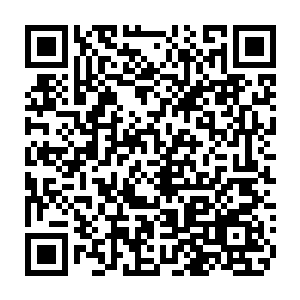 Please fill out your online return using this link or QR code. It should only take a few minutes  Thank you! PlaceTimeUp to 15 years16-19 years20 plusElderlyTrain workersBus driversTaxi driversBusinesses